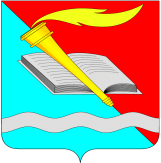 РОССИЙСКАЯ ФЕДЕРАЦИЯСОВЕТ  ФУРМАНОВСКОГО МУНИЦИПАЛЬНОГО РАЙОНА
ИВАНОВСКОЙ ОБЛАСТИРЕШЕНИЕг. ФурмановО согласовании перечня имущества, предлагаемого к безвозмездной передаче из муниципальной собственности Хромцовского сельского поселения Фурмановского муниципального района в муниципальную собственность Фурмановского муниципального районаВ соответствии с Федеральным законом от 06.10.2003 № 131-ФЗ «Об общих принципах организации местного самоуправления в Российской Федерации», Положением об организации безвозмездной передачи имущества из муниципальной собственности Фурмановского муниципального района в муниципальную собственность иных муниципальных образований, из муниципальной собственности иных муниципальных образований в муниципальную собственность Фурмановского муниципального района, утвержденным решением Совета Фурмановского муниципального района от 26.01.2017 №8, Решением Совета Хромцовского сельского поселения Фурмановского муниципального района Ивановской области от 09.06.2022 №18 «Об утверждении перечня имущества, предлагаемого к безвозмездной передаче из собственности Хромцовского сельского поселения в муниципальную собственность Фурмановского муниципального района», руководствуясь Уставом Фурмановского муниципального района,  Совет Фурмановского муниципального районаР Е Ш И Л:Согласовать перечень имущества, предлагаемого к безвозмездной передаче из муниципальной собственности Хромцовского сельского поселения Фурмановского муниципального района в муниципальную собственность Фурмановского муниципального района (Прилагается).Настоящее решение вступает в силу с момента его официального опубликования.Опубликовать настоящее решение в официальном издании «Вестник администрации Фурмановского муниципального района и Совета Фурмановского муниципального района» и на официальном сайте Фурмановского муниципального района.Контроль за исполнением решения возложить на постоянно действующую комиссию по вопросам местного самоуправления Совета Фурмановского муниципального района. Глава Фурмановскогомуниципального района                                                                                П.Н. КолесниковПредседатель Совета Фурмановскогомуниципального района                                                                                    Г.В. ЖареноваПриложение  к решению Совета Фурмановского муниципального района от 23.06.2022  №  62Перечень имущества, предлагаемого к безвозмездной передаче из муниципальной собственности Хромцовского сельского поселения в муниципальную собственность Фурмановского муниципального районаот 23 июня 2022 года                                      № 62 №  п/пНаименование Адрес места нахождения Индивидуализирующие характеристики 1Земельный участокИвановская область, Фурмановский район, с.ХромцовоКадастровый номер 37:19:011104:41Категория земель: земли населенных пунктов;разрешенное использование: для ведения личного подсобного хозяйства; общей площадью 260 кв.м.2Земельный участокИвановская область, Фурмановский район,с.ХромцовоКадастровый номер 37:19:011101:175Категория земель: земли населенных пунктов;разрешенное использование: для ведения личного подсобного хозяйства; общей площадью 310 кв.м.3Земельный участокИвановская область, Фурмановский район, с.ХромцовоКадастровый номер 37:19:011102:13Категория земель: земли населенных пунктов;разрешенное использование: для ведения личного подсобного хозяйства; общей площадью 320 кв.м.4Земельный участокИвановская область, Фурмановский район, с.ХромцовоКадастровый номер 37:19:011104:179Категория земель: земли населенных пунктов;разрешенное использование: для ведения личного подсобного хозяйства; общей площадью 350 кв.м.5Земельный участокИвановская область, Фурмановский район, с. ХромцовоКадастровый номер 37:19:011102:189Категория земель: земли населенных пунктов;разрешенное использование: для ведения личного подсобного хозяйства; общей площадью 740 кв.м.6Земельный участокИвановская область, Фурмановский район, с.ХромцовоКадастровый номер 37:19:011104:75Категория земель: земли населенных пунктов;разрешенное использование: для ведения личного подсобного хозяйства; общей площадью 430 кв.м.7Земельный участокИвановская область, Фурмановский район, с.ХромцовоКадастровый номер 37:19:011101:258Категория земель: земли населенных пунктов;разрешенное использование: для ведения личного подсобного хозяйства; общей площадью 580 кв.м.8Земельный участокИвановская область, Фурмановский район, д.Новое ПервоеКадастровый номер 37:19:011008:67Категория земель: земли населенных пунктов;разрешенное использование: для ведения личного подсобного хозяйства; общей площадью 4960 кв.м.9Земельный участокИвановская область, Фурмановский район, с.МарьинскоеКадастровый номер 37:19:010902:47Категория земель: земли населенных пунктов;разрешенное использование: для ведения личного подсобного хозяйства; общей площадью 498 кв.м.10Земельный участокИвановская область, Фурмановский район, с.МарьинскоеКадастровый номер 37:19:010902:74Категория земель: земли населенных пунктов;разрешенное использование: для ведения личного подсобного хозяйства; общей площадью 957 кв.м.11Земельный участокИвановская область, Фурмановский район, с.ХромцовоКадастровый номер 37:19:011101:293Категория земель: земли населенных пунктов;разрешенное использование: для ведения личного подсобного хозяйства; общей площадью 720 кв.м.12Земельный участокИвановская область, Фурмановский район, село ХромцовоКадастровый номер 37:19:011104:301Категория земель: земли населенных пунктов;разрешенное использование: для ведения личного подсобного хозяйства; общей площадью 1000 кв.м.13Земельный участокИвановская область, Фурмановский район, село ХромцовоКадастровый номер 37:19:011101:232Категория земель: земли населенных пунктов;разрешенное использование: для ведения личного подсобного хозяйства; общей площадью 370 кв.м.14Земельный участокИвановская область, Фурмановский район, село ХромцовоКадастровый номер 37:19:011101:406Категория земель: земли населенных пунктов;разрешенное использование: для ведения личного подсобного хозяйства; общей площадью 400 кв.м.15Земельный участокИвановская область, Фурмановский район, с.МарьинскоеКадастровый номер 37:19:010902:64Категория земель: земли населенных пунктов;разрешенное использование: для индивидуального садоводства и огородничества; общей площадью 1571 кв.м.16Земельный участокИвановская область, Фурмановский район, д.Новое ПервоеКадастровый номер 37:19:011008:23Категория земель: земли населенных пунктов;разрешенное использование: для ведения личного подсобного хозяйства; общая площадь 480  кв.м.17Земельный участокИвановская область, Фурмановский район, д.Новое ПервоеКадастровый номер 37:19:011008:13Категория земель: земли населенных пунктов;разрешенное использование: для ведения личного подсобного хозяйства; общей площадью 3198 кв.м.18Земельный участокИвановская область, Фурмановский район, село ХромцовоКадастровый номер 37:19:011102:300Категория земель: земли населенных пунктов;разрешенное использование: для ведения личного подсобного хозяйства; общей площадью 400 кв.м.19Земельный участокИвановская область, Фурмановский район, село ХромцовоКадастровый номер 37:19:011102:180Категория земель: земли населенных пунктов;разрешенное использование: для ведения личного подсобного хозяйства; общей площадью 270 кв.м.20Земельный участокИвановская область, Фурмановский район, село ХромцовоКадастровый номер 37:19:011101:402Категория земель: земли населенных пунктов;разрешенное использование: для ведения личного подсобного хозяйства; общей площадью 570 кв.м.21Земельный участокИвановская область, Фурмановский район, д.НовинкиКадастровый номер 37:19:011017:13Категория земель: земли населенных пунктов;разрешенное использование: для  садоводства и огородничества; общей площадью 587 кв.м.22Земельный участокИвановская область, Фурмановский район,д.НовинкиКадастровый номер 37:19:011017:3Категория земель: земли населенных пунктов;разрешенное использование: для садоводства и огородничества; общей площадью 3580 кв.м. (общая долевая)23Земельный участокИвановская область, Фурмановский район, д.НовинкиКадастровый номер 37:19:011017:3Категория земель: земли населенных пунктов;разрешенное использование: для садоводства и огородничества; общей площадью 3580 кв.м.(общая долевая) 24Земельный участокИвановская область, Фурмановский район, д.НовинкиКадастровый номер 37:19:011017:28Категория земель: земли населенных пунктов;разрешенное использование: для ведения личного подсобного хозяйства; общей площадью 222 кв.м.25Земельный участокИвановская область, Фурмановский район, д.НовинкиКадастровый номер 37:19:011017:66Категория земель: земли населенных пунктов;разрешенное использование: для ведения личного подсобного хозяйства; общей площадью 1321 кв.м.26Земельный участокИвановская область, Фурмановский район, д.НовинкиКадастровый номер 37:19:011017:60Категория земель: земли населенных пунктов;разрешенное использование: для садоводства и огородничества; общей площадью 1015 кв.м.27Земельный участокИвановская область, Фурмановский район, д.МостечноеКадастровый номер 37:19:011016:44Категория земель: земли населенных пунктов;разрешенное использование: для ведения личного подсобного хозяйства; общей площадью 1132 кв.м.28Земельный участокИвановская область, Фурмановский район, д.МостечноеКадастровый номер 37:19:011016:41Категория земель: земли населенных пунктов;разрешенное использование: для ведения личного подсобного хозяйства; общей площадью 1846 кв.м.29Земельный участокИвановская область, Фурмановский район, с.ХромцовоКадастровый номер 37:19:011104:272Категория земель: земли населенных пунктов;разрешенное использование: для ведения личного подсобного хозяйства; общей площадью 832 кв.м.30Земельный участокИвановская область, Фурмановский район, с.МарьинскоеКадастровый номер 37:19:010903:52Категория земель: земли населенных пунктов;разрешенное использование: для ведения личного подсобного хозяйства; общей площадью 5000 кв.м.31Земельный участокИвановская область, Фурмановский район, село ХромцовоКадастровый номер 37:19:011101:202Категория земель: земли населенных пунктов;разрешенное использование: для ведения личного подсобного хозяйства; общей площадью 390 кв.м.32Земельный участокИвановская область, Фурмановский район, с.ХромцовоКадастровый номер 37:19:011101:77Категория земель: земли населенных пунктов;разрешенное использование: для ведения личного подсобного хозяйства; общей площадью 420 кв.м.33Земельный участокИвановская область, Фурмановский район, с.ХромцовоКадастровый номер 37:19:011101:296Категория земель: земли населенных пунктов;разрешенное использование: для ведения личного подсобного хозяйства; общей площадью 550 кв.м.34Земельный участокИвановская область, Фурмановский район, с.ХромцовоКадастровый номер 37:19:011102:158Категория земель: земли населенных пунктов;разрешенное использование: для ведения личного подсобного хозяйства; общей площадью 620 кв.м.35Земельный участокИвановская область, Фурмановский район, с.ХромцовоКадастровый номер 37:19:011101:459Категория земель: земли населенных пунктов;разрешенное использование: для ведения личного подсобного хозяйства; общей площадью 370 кв.м.36Земельный участокИвановская область, Фурмановский район, д.ФиликовкаКадастровый номер 37:19:011004:19Категория земель: земли населенных пунктов;разрешенное использование: для ведения личного подсобного хозяйства; общей площадью 3082 кв.м.37Земельный участокИвановская область, Фурмановский район, с.МарьинскоеКадастровый номер 37:19:010902:80Категория земель: земли населенных пунктов;разрешенное использование: для ведения личного подсобного хозяйства; общей площадью 856 кв.м.38Земельный участокИвановская область, Фурмановский район, с.ХромцовоКадастровый номер 37:19:011101:158Категория земель: земли населенных пунктов;разрешенное использование: для ведения личного подсобного хозяйства; общей площадью 430 кв.м.39Земельный участокИвановская область, Фурмановский район, с.ХромцовоКадастровый номер 37:19:011101:259Категория земель: земли населенных пунктов;разрешенное использование: для ведения личного подсобного хозяйства; общей площадью 400 кв.м.40Земельный участокИвановская область, Фурмановский район, с.ХромцовоКадастровый номер 37:19:011102:187Категория земель: земли населенных пунктов;разрешенное использование: для ведения личного подсобного хозяйства; общей площадью 900 кв.м.41Земельный участокИвановская область, Фурмановский район, с.МарьинскоеКадастровый номер 37:19:010902:65Категория земель: земли населенных пунктов;разрешенное использование: для ведения личного подсобного хозяйства; общей площадью 1571 кв.м.42Земельный участокИвановская область, Фурмановский район, с.ХромцовоКадастровый номер 37:19:011101:164Категория земель: земли населенных пунктов;разрешенное использование: для ведения личного подсобного хозяйства; общей площадью 230 кв.м.43Земельный участокИвановская область, Фурмановский район, с.ХромцовоКадастровый номер 37:19:011102:2Категория земель: земли населенных пунктов;разрешенное использование: для ведения личного подсобного хозяйства; общей площадью 720 кв.м.44Земельный участокИвановская область, Фурмановский район, с.ХромцовоКадастровый номер 37:19:011101:198Категория земель: земли населенных пунктов;разрешенное использование: для ведения личного подсобного хозяйства; общей площадью 400 кв.м.45Земельный участокИвановская область, Фурмановский район, д.МостечноеКадастровый номер 37:19:011016:45Категория земель: земли населенных пунктов;разрешенное использование: для ведения личного подсобного хозяйства; общей площадью 806 кв.м.46Земельный участокИвановская область, Фурмановский район, с.ХромцовоКадастровый номер 37:19:011102:186Категория земель: земли населенных пунктов;разрешенное использование: для ведения личного подсобного хозяйства; общей площадью 800 кв.м.